Abby Bergren								Student Association Senate Meeting 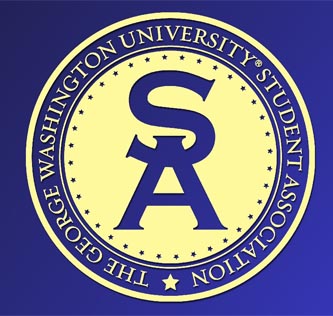 Executive Vice President						Monday, February 25th , 2013Chairperson of the Senate						Marvin Center Room 309, 9:00pmCall to OrderRoll CallPublic CommentApproval of Minutes from February 11th, 2013Senate ConfirmationsSenate Committee ReportsLeadershipFinanceStudent LifeAcademic AffairsAnnouncements on InitiativesOld BusinessNew BusinessSR-S13-13 “A Resolution to support the extension of Eckles Library Hours.”SR-S13-14 “A Resolution of support for The George Washington University to support a range of proposals regarding printing and electronic submissions to help protect the environment by reducing waste.”SR-S13-15 “A Resolution Supporting the Collegiate Housing and Infrastructure Act.”SR-S13-16 “A Resolution of support for The George Washington University to support a range of proposals to improve student health services and reduce the cost of student health insurance at GW.”JEC ConfirmationPresident’s ReportAnnouncements from the ChairPublic CommentPass the GavelAdjournment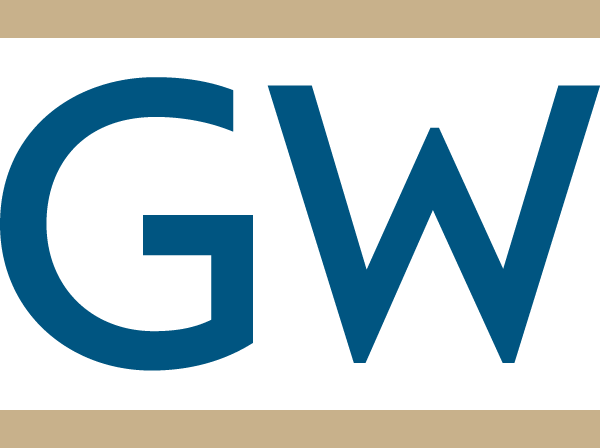 